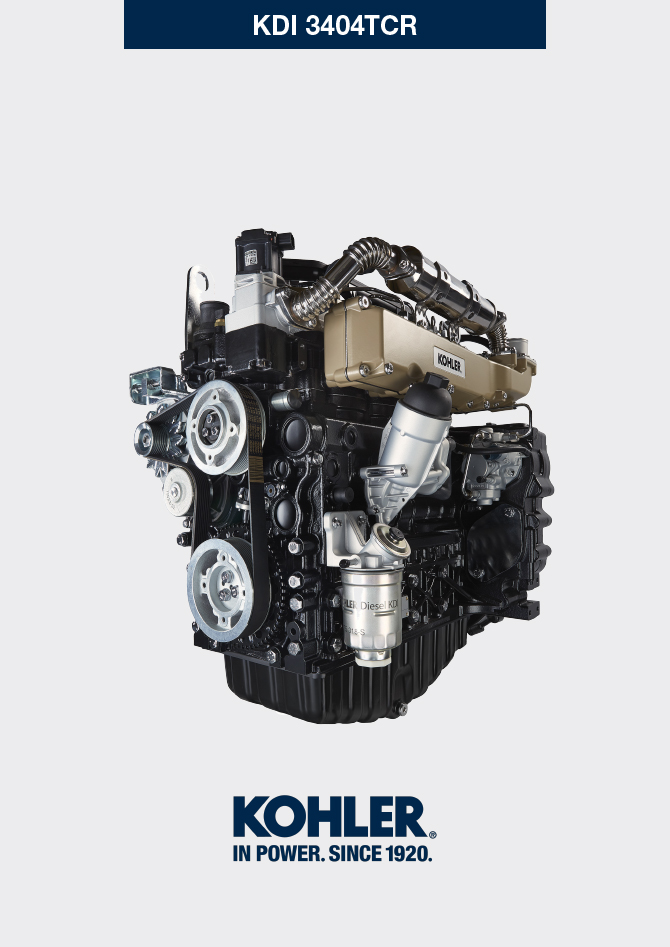 Tools informationInformation regarding specific toolsIn Tab 13.1 - 13.2 - 13.3  there is a list of all the specific tools that are required and approved to carry out operations of disassembly - assembly - regulations - settings - repairs on engine series KDI
, correctly and safely.
   Warning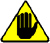 KOHLER declines all responsibility for any damage to the engine, persons, or things caused by the use of different types of tools to those indicated in Tab 13.1 - 13.2 - 13.3 , where referred to them in the manual.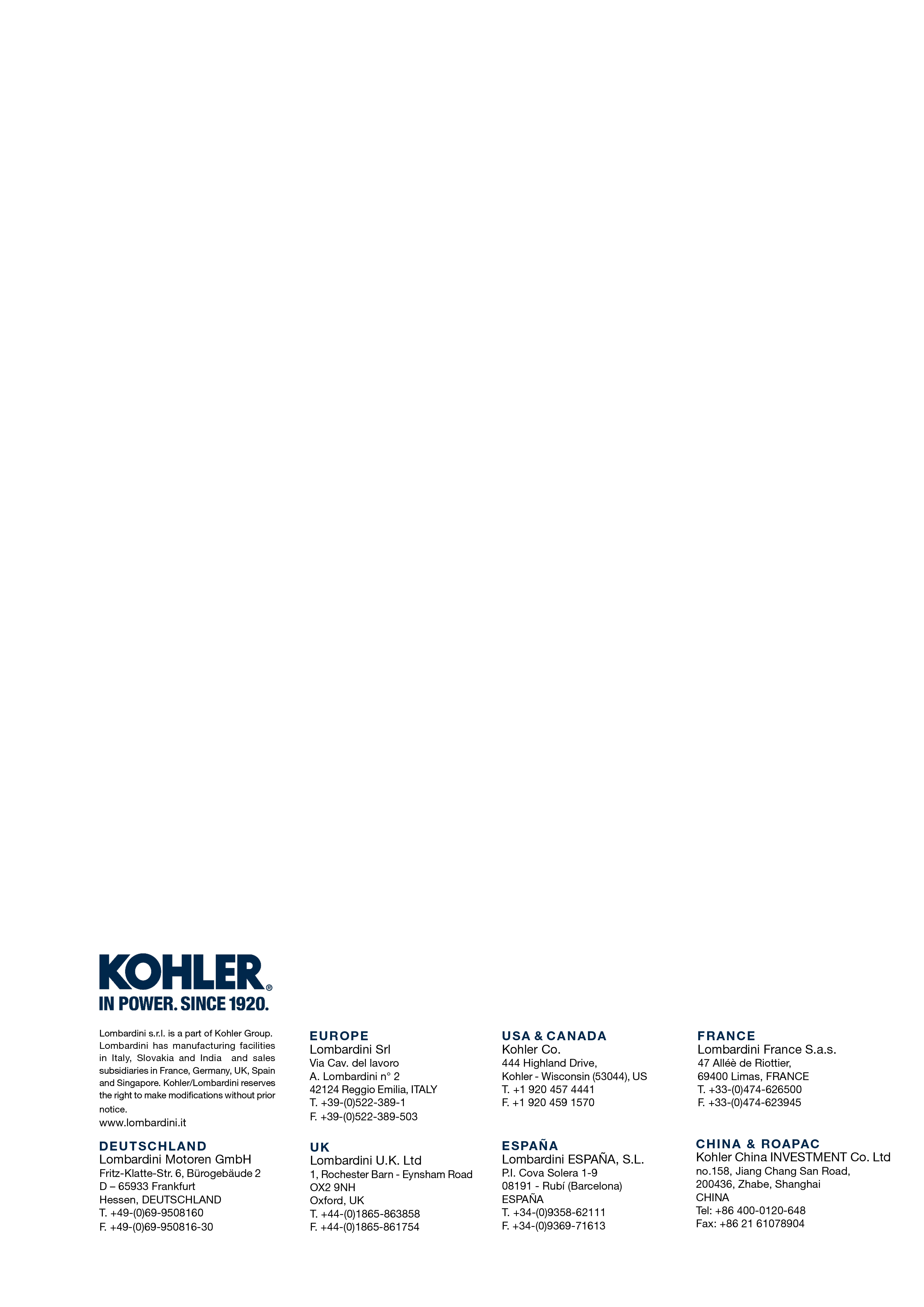 Tools informationKDI 3404 TCR Workshop Manual (Rev. 10.4)Tab. 13.1Tab. 13.1Tab. 13.1Tab. 13.1SPECIAL TOOLS FOR DISASSEMBLY AND ASSEMBLYSPECIAL TOOLS FOR DISASSEMBLY AND ASSEMBLYSPECIAL TOOLS FOR DISASSEMBLY AND ASSEMBLYSPECIAL TOOLS FOR DISASSEMBLY AND ASSEMBLY"ST"Picture/DrawDESCRIPTIONPART NUMBERST_03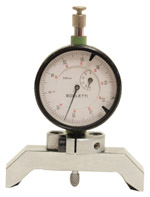 Piston protrusion - electronic injectors cylinder head surface control toolED0014602980-SST_05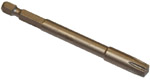 Spanner for capscrews Six nicks SN 8ED0014603650-SST_06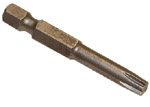 Spanner for capscrews Six nicks SN 5ED0014603640-SST_07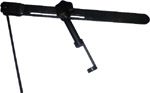 Tool for disassembling / reassembling valvesED0014603720-SST_08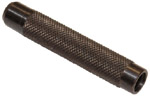 Tool for gasket valve stemED0014603660-SST_11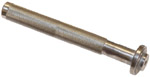 Rocker arm cover gasket assembling tool (electronic injector seat)ED0014603620-SST_12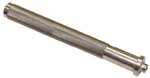 Rocker arm cover gasket assembling tool (rocker arm capscrew gudgeon seat - electronic injector fastening capscrew brace seat)ED0014603630-SST_13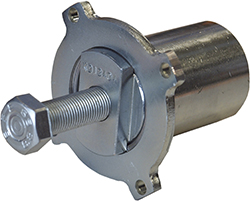 High-pressure fuel injection pump puller gearED0014604050-SST_17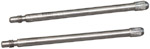 Rocker arm cover mounting studsED0014603730-SST_18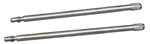 Intake and oil sump manifold mounting studsED0014603740-SST_34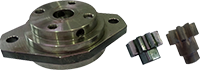 Crankshaft blocking toolED0014604270-SST_43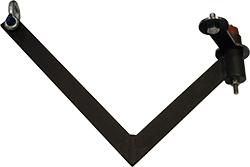 Flywheel lifting toolED0014604030-SST_44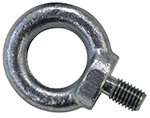 Flange bell lifting toolED0014604010-SST_45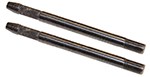 Flange bell placing toolED0014604020-SST_46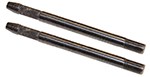 Flywheel placing toolED0014604040-SST_47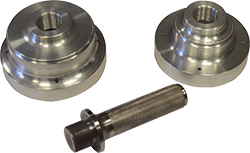 Tool for sealing ring insertion flywheel side and pulley sideED0014604340-STab. 13.2Tab. 13.2Tab. 13.2Tab. 13.2SPECIFIC EQUIPMENT TO PROTECT COMPONENTS OF THE INJECTION CIRCUITSPECIFIC EQUIPMENT TO PROTECT COMPONENTS OF THE INJECTION CIRCUITSPECIFIC EQUIPMENT TO PROTECT COMPONENTS OF THE INJECTION CIRCUITSPECIFIC EQUIPMENT TO PROTECT COMPONENTS OF THE INJECTION CIRCUITST_40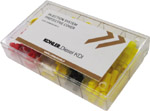 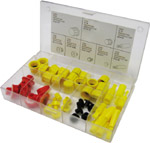 Complete box with caps to close holes and unions for high-pressure injection circuit components.ED0082051380-STab. 13.3Tab. 13.3Tab. 13.3Tab. 13.3SPECIAL TOOLS TO TEST THE ENGINE ON THE TEST BENCH - DIAGNOSTIC PROCEDURESPECIAL TOOLS TO TEST THE ENGINE ON THE TEST BENCH - DIAGNOSTIC PROCEDURESPECIAL TOOLS TO TEST THE ENGINE ON THE TEST BENCH - DIAGNOSTIC PROCEDURESPECIAL TOOLS TO TEST THE ENGINE ON THE TEST BENCH - DIAGNOSTIC PROCEDUREST_01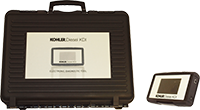 Complete instrument Kit for diagnostics
"POLAR XL"ED0014603690-SST_49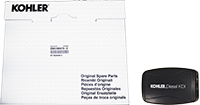 Complete instrument Kit for diagnostics
"DIAGBOX"ED0014604210-SST_50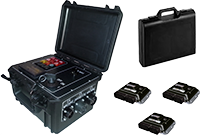 Complete instrument Kit for engines bench testED0014604110-S